Item DescriptionItem NumberSelling PriceAvailable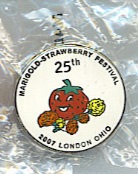 25th Anniversary Tac PinSC-tac3.0058           3/21/2020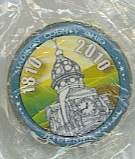 MC Bicentennial Tac PinBic-tac5.001              3/21/2020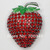 Lg  Strawberry Rhinestone Pin1 ½” wide x 2” talllg RH sb$1233          3/21/2020Sm  Strawberry Rhinestone Pin3/4” wide x 1 1/8”  tallsm rh sb$59             3/21/2020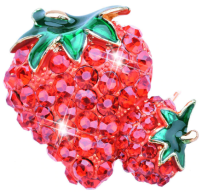 Double Strawberry rhinestonedbl sb$5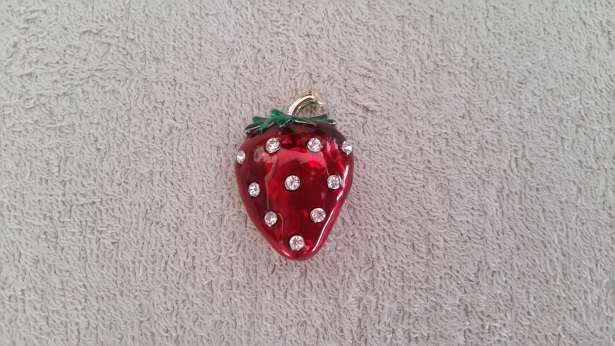 Enamel Rhinestone Strawberry Pinen-rh-sb$81           3/21/2020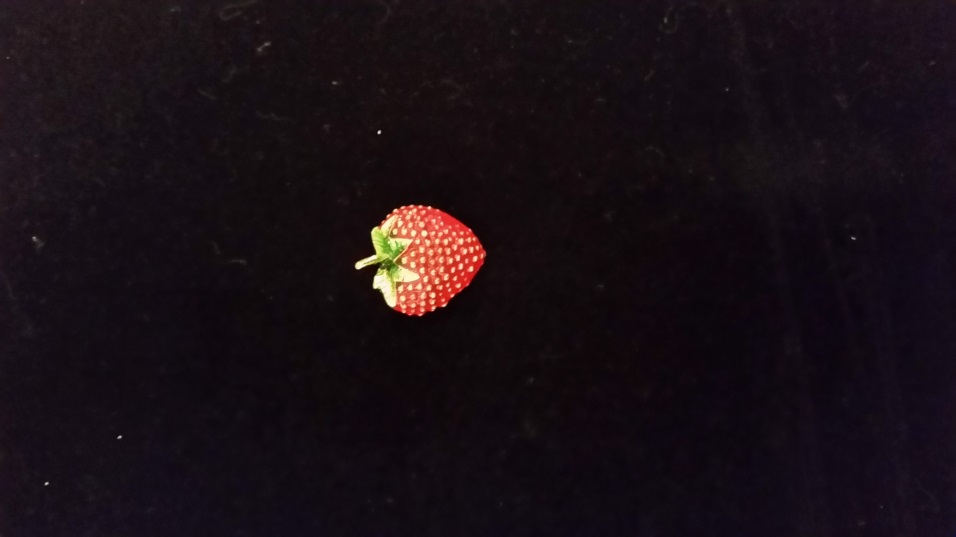 Sm red cast metal Strawberry Pin1-cast$37            3/21/2020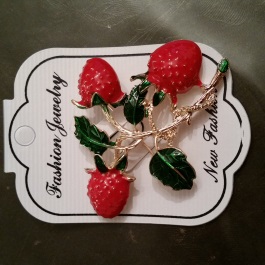 Triple strawberry cast metal pin3-cast$54            3/21/2020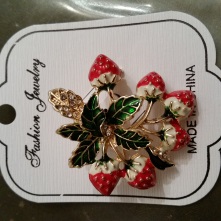 cluster of 6 strawberriesabout 1 ½ “ x 1 ½” 6-SB$8.502              3/21/2020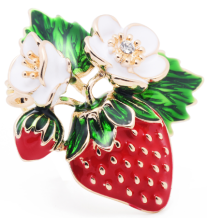 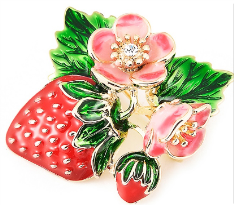 red cast metal & enameled strawberry with flowersSB-flowers$6.001 w/white                     3/21/2020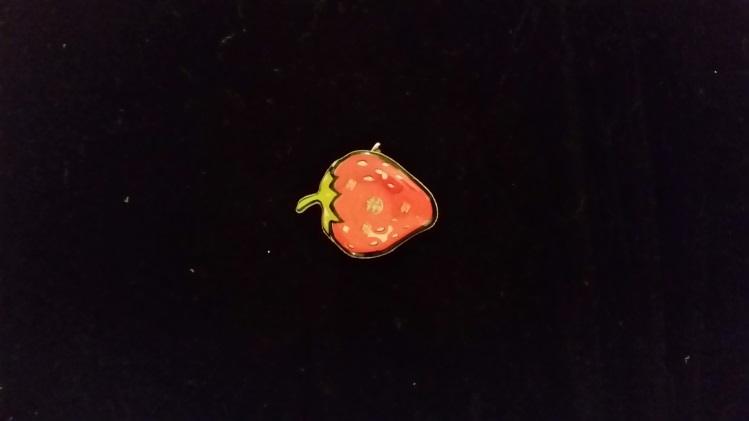 Sm blinking strawberry pinlight50¢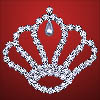 Large silver pin w/pearl2 ½” diameterclutch back1$125           3/21/2020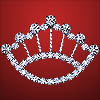 Large fan2 ½” diameterclutch backfan$125            3/21/2020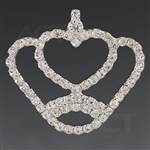 Heart crown pin2 3/8” wideclutch back2$122             3/21/2020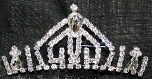 Flat 3 1/8” widePin back3$102             3/21/2020Flat 3 3/8” wide  (on card)Pin back4$1010           3/21/2020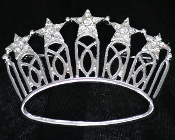 Crystal crown pin with starsPin back0067.001             3/21/2020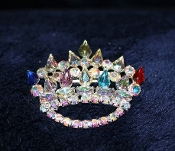 AB & multi-color stones Crown Pin2 ¼” widepin back5$10.00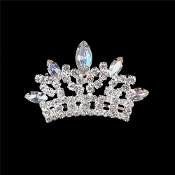 Rhinestone & AB2” wide pin back5.25AB$63            3/30/2020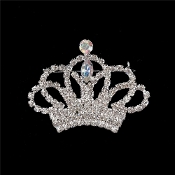 Rhinestone & AB2” wide pin back5.5 C-AB$63              3/20/2020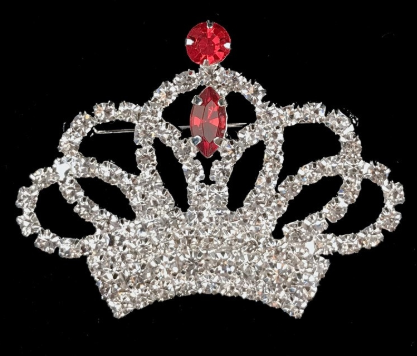 Rhinestone & Red2” wide pin back5.5 C-R$63              3/20/2020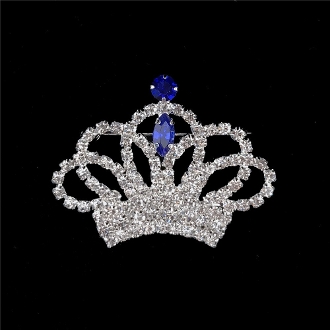 Rhinestone & Blue2” wide pin back5.5 C-B$63              3/20/2020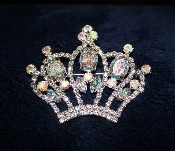 large rhinestone & ABpin back2 ¾” wide6$10.00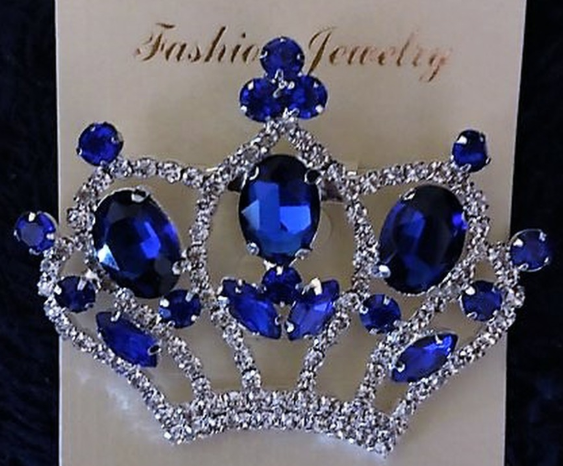 large rhinestone & blue pinpin back2 ¾” wide6-B$10.001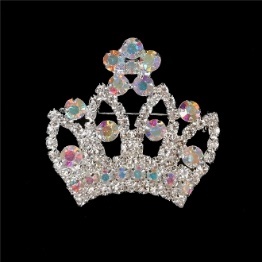  rhinestone & AB pinpin back1 ½” wide6.5$63             3/20/2020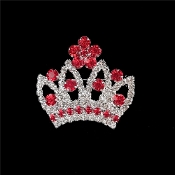 large rhinestone & blue pinpin back2 ¾” wide6.5R$65            3/20/2020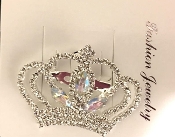 AB Crown Pin2” wide x 1 ¼ “ tall7$6.00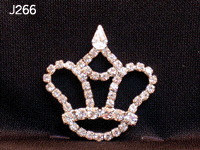 Rhinestone crownPin back1 ¾” diameterJ2667.00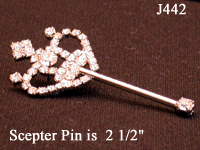 2 ½” scepter Pin backJ442$10.004           3/21/20203 1/8” scepter Pin back8$11.0013           3/21/2020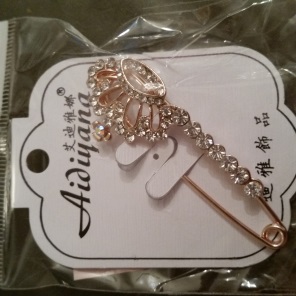 gold tone & rhinestone crown  safety pin9$8.002             3/21/2020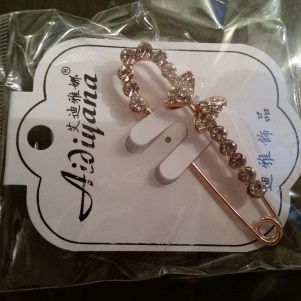 gold tone & rhinestone Bo peep  safety pin10$8.003             3/21/2020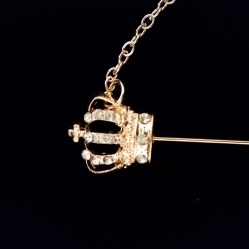 gold tone & rhinestone crown  stick pin11$5.004             3/21/2020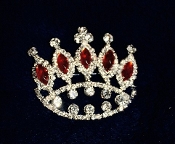 rhinestone with red stones2 ¼” widepin back12$10.00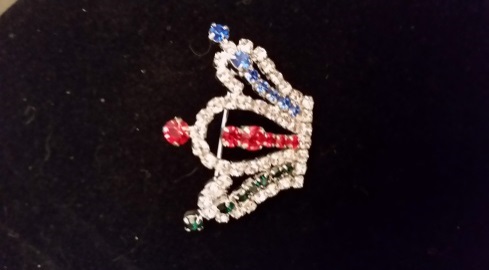 green, red, blue crown pin13$4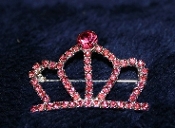 pink rhinestone pin1 ½” widepin back14$59           3/21/2020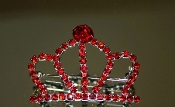 red rhinestone pin1 ½” widepin back15$51              10/30/19red rhinestone pin2” widepin back15-2$74              3/20/2020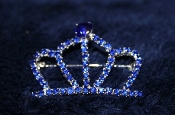 bright blue rhinestone pin1 ½” widepin back16$5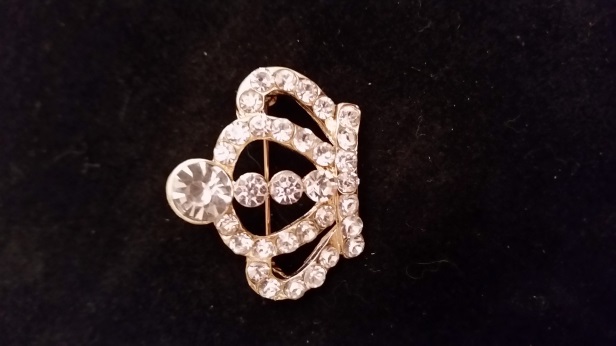 Small crown pin  clear, round stones1 ¼” wide x 1” tallpin back                gold tone17$55       3/21/2020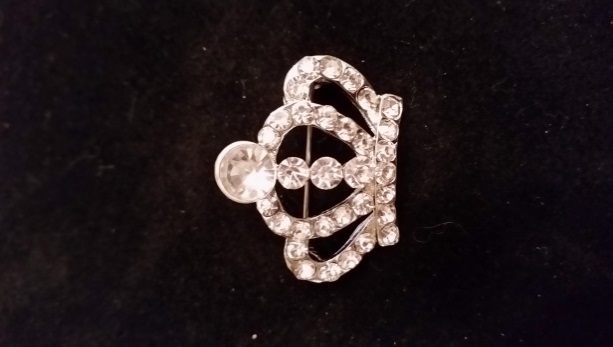 Small crown pin clear1 ¼” wide x 1” tallpin back               silver tone18$516        3/21/2020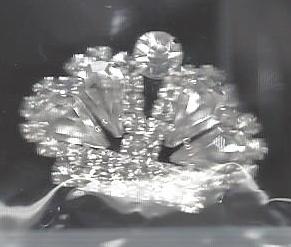 Small crown pin, round & tear drop stones1 ¼” widepin back9488$52             3/21/2020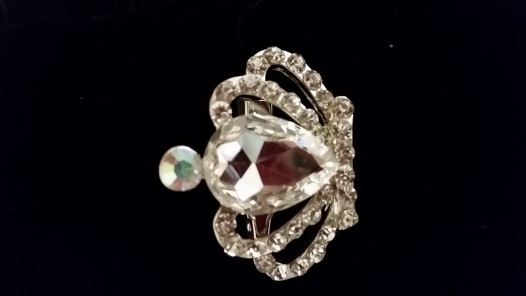 Small crown pin with large center tear drop stone1 ¼” widepin back19$53              3/21/2020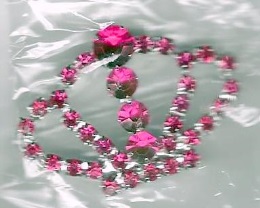 pink rhinestone pin1 ¾ ” widepin back20$61            3/21/2020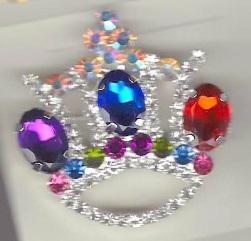 AB & multi-color crown pin1 ½” wide 1 ¾” tall21$1213           3/21/2020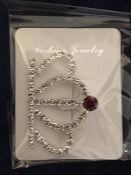 2” wide x 1 ½” tallRed stone22$5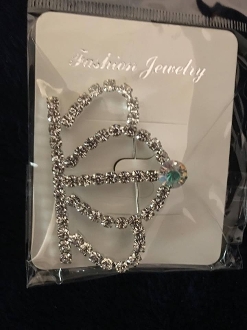 2” wide x 1 ½” tallClear stone23$52” wide x 1 ½” tallAB stone24$5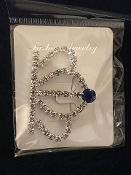 2” wide x 1 ½” tallBlue stone25$5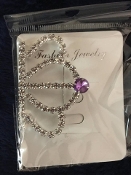 2” wide x 1 ½” tallPurple stone26$5.001              3/21/2020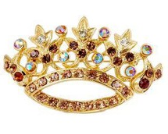 amber-brown rhinestone pin 2 ½” wide  x 1 ½” tall27$8.001             3/21/2020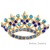 blue rhinestone pin 2 ½” wide  x 1 ½” tall28$8.002             3/21/2020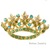 green rhinestone pin 2 ½” wide  x 1 ½” tall29$8.001           3/21/2020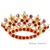 red rhinestone pin 2 ½” wide  x 1 ½” tall30$8.002            3/21/2020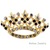 deep purple rhinestone pin 2 ½” wide  x 1 ½” tall31$8.003             3/21/2020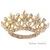 AB rhinestone pin 2 ½” wide  x 1 ½” tall32$8.001              3/21/2020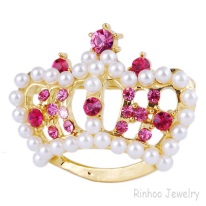 Gold Pearl & Pink rhinestone Pin33$51              3/21/2020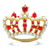 Gold Pearl & Red rhinestone Pin34$5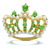 Gold Pearl & Green rhinestone Pin35$5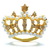 Gold Pearl & Amber rhinestone Pin36$53             3/21/2020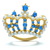 Gold Pearl & blue rhinestone Pin37$5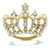 Gold Pearl & clear rhinestone Pin38$51              3/21/2020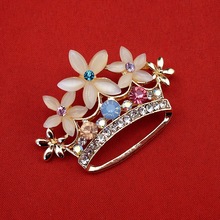 Floral Crown pin39$5.004              3/21/2020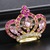 Pink Crown Pin 2 ¼” wide  x2” tall gold tone40$5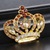 Amber Crown Pin 2 ¼” wide  x2” tall gold tone41-P$51              3/21/2020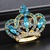 Lt. Blue Crown Pin 2 ¼” wide  x2” tall gold tone42-p$5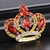 Red Crown Pin 2 ¼” wide  x2” tall gold tone43-p$5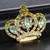 Green Crown Pin 2 ¼” wide  x2” tall gold tone44-p$5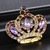 Purple Crown Pin 2 ¼” wide  x2” tall gold tone45-p$5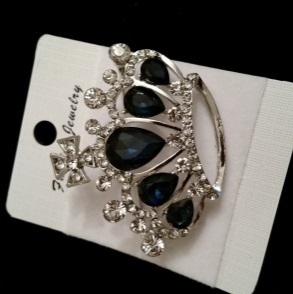 silver tone crown pin with sapphire stones, cross on top46-p$5.004             3/21/2020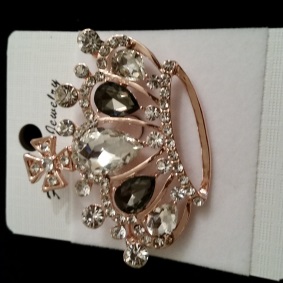 gold tone crown pin with onyx & clear stones, cross on top47-p$5.005              3/21/2020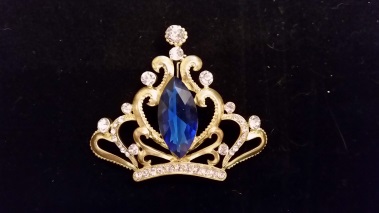 Sapphire Crown Pin2 ½ ” wide x 2“ tall gold tone48-p$6.501            3/21/2020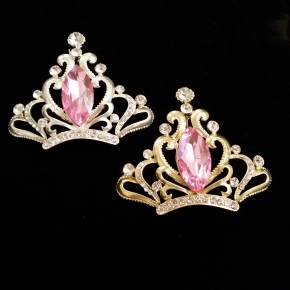 Pink Crown Pin2 ½ ” wide x 2“ tall silver tone49-p$6.501              3/21/2020s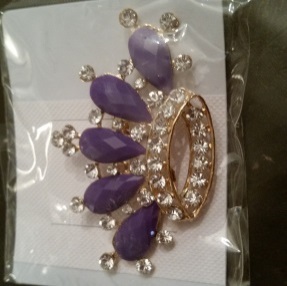 gold tone crown pin with large deep purple stone & clear round stones50-p$5.003              3/21/2020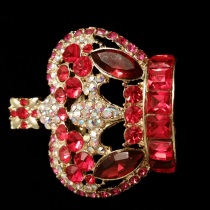 gold tone crown pin red stones2” wide x 2” tall51-p$12.009              3/21/2020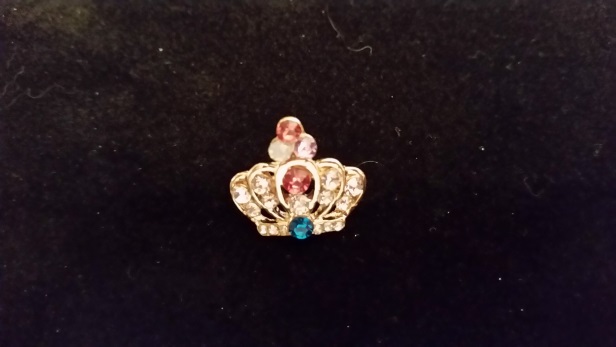 Sm tac pin with clear pink & blue½” wide x ½ “ tall52-p$1.501              3/21/2020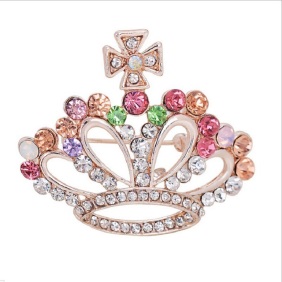 Multi-color crown pin1 ¾”  wide x 1 ½” tall53-p$5.001              3/21/2020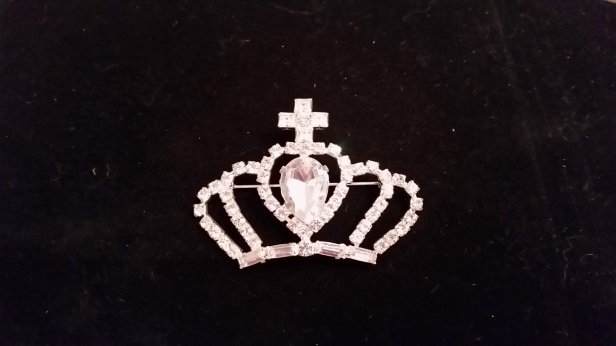 clear crown pin with cross2 ½ “ wide x 1 ¾ “ tall54-p8.504              3/21/2020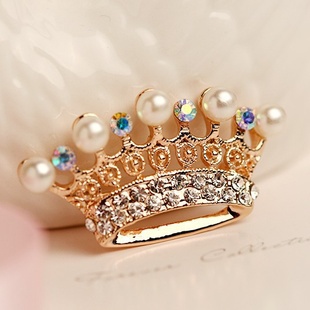 AB & Pearl copper tone pin1 ¾” wide x 1” tallMei$6.00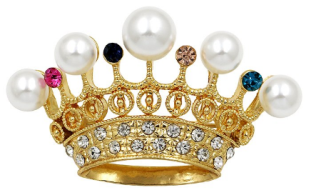 multi color stones & pearl copper tone pin1 ¾” wide x 1” tall55-p$6.004            3/21/2020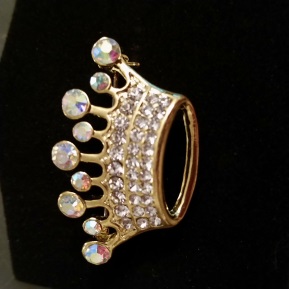 AB  & clear stones1 ¼ “ wide X ¾ “ tall   (in box)56-p$7.504            3/21/2020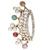 Multi color stones & pearlsgold tone  2” wide x 1” tall57-p$5.00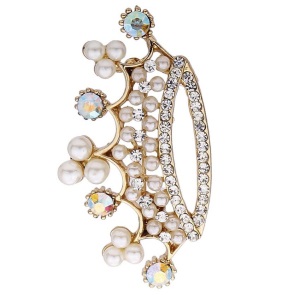 AB stones & pearlsgold tone  2” wide x 1” tall58-p$5.00AB stones & pearlssilver tone  2” wide x 1” tall59-p$5.00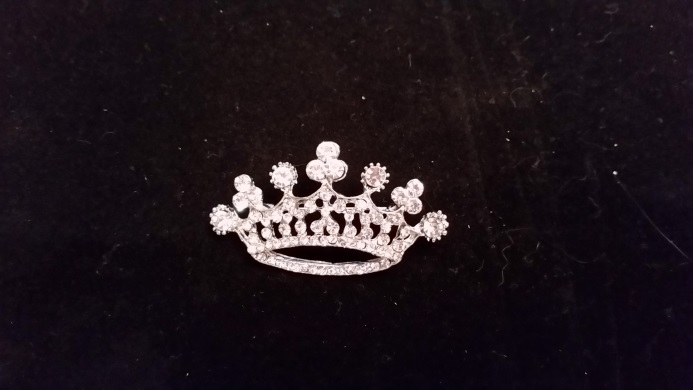 Clear stones silver tone60-p$5.001             3/21/2020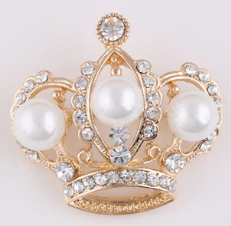 gold tone crown pin with 3 large pearls61-p$6.004              3/21/2020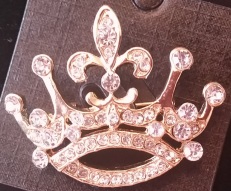 all clear stonessilvertone  2” wide x 1” tall62-p$5.00gold tone crown with fleur de lei top63-p$5.00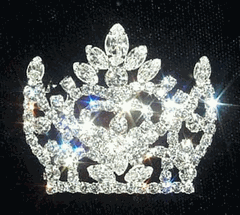 NAVETTE Crown Pin64-p$12.0010           3/21/2020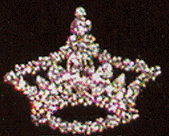 rhinestone crown pinpin backj441$10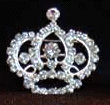 rhinestone rounded crown pinpin back65-p$84              3/21/2020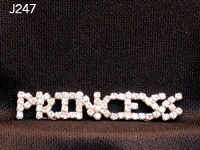 Rhinestone “Princess”2” long pin backJ247$6.002               3/21/2020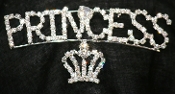 Rhinestone curved “Princess” with crown dangle4” long pin back66-p$13.001              3/21/2020Rhinestone curved “Princess” with crown dangle3 ¼ ” long pin back67-p$123              3/21/2020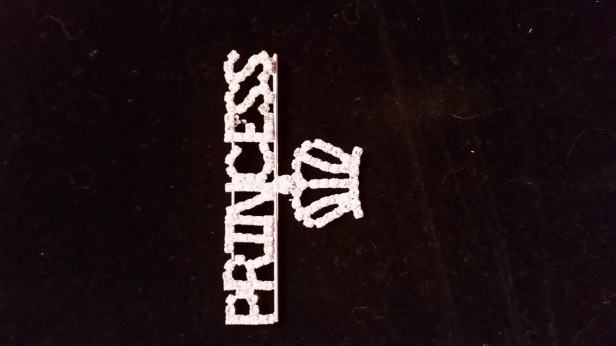 Rhinestone straight  “Princess” with crown dangle2 ¾ ” long pin back68-p$1217           3/21/2020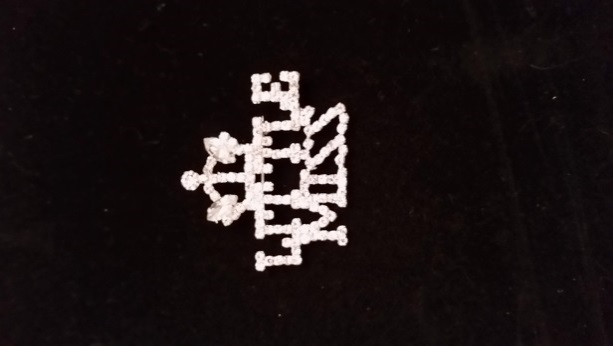 Little Miss with crown69-p$1210           3/21/2020Curved Queen pin70-p$8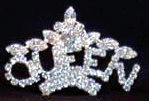 “ Queen topped with crown”2” long curvedPin back71-p$82              3/21/2020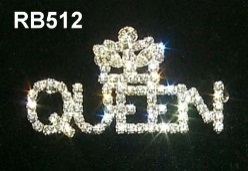 “ Queen topped with crown”2 3/8” long Pin backRB51210.00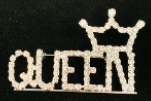 “ Queen topped with crown”2 ¼“ long                  pin back72-QC$9.009              3/28/2020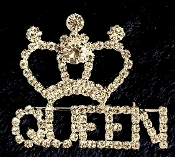 2 ¼” wide x 2” tall72-p$12.003              3/21/2020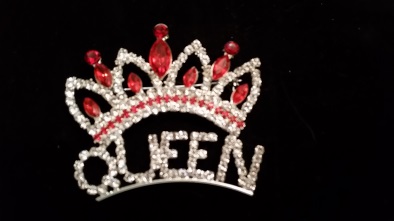 Queen with red & clear crown2 ½ “ wide x 2” high73-p$15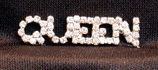 2 ¼” queen pinpin back74-p$8.00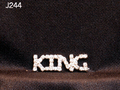 King     rhinestone pin    1 1/8” x ¼ “JS244$63            3/21/2020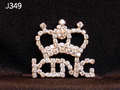 rhinestone king pin with crownJS349$103              3/21/2020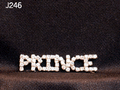 2 1/8” rhinestone prince pin74-p$73              3/21/2020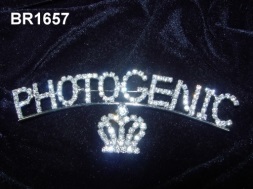 Photogenic with dangle crown3 ¼” Pin back75-p8.001            3/21/2020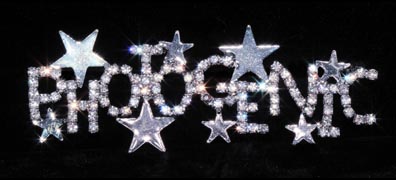 rhinestone photogenic with metal stars76-p10.00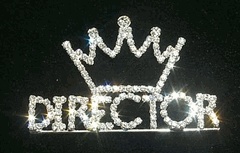 director pinsilver tone77-p$127            3/21/2020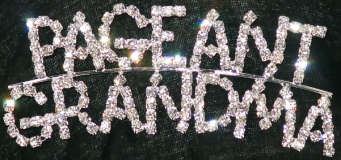 pageant grandma pin    curvedpin back3 ¾ ” wide78-p$12.003          3/21/2020pageant grandma pin   almost straightpin back3” wide79-p$123             3/21/2020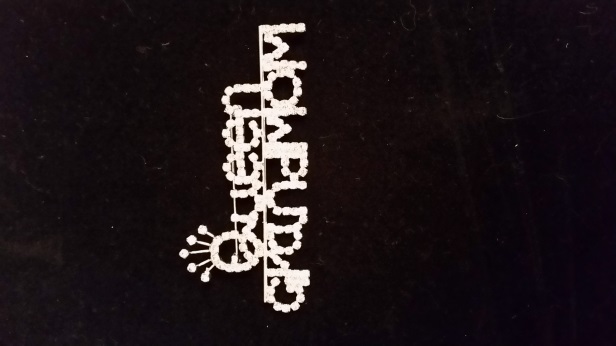 Queen Grandmom pin back                          3 ¾ ” wide80-p$1233          3/21/2020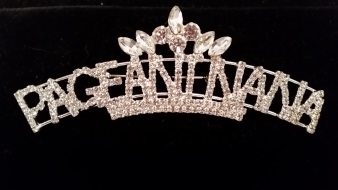 Pageant nana      rhinestone pin3” w x 1 ¼” L81-p$121            3/21/2020x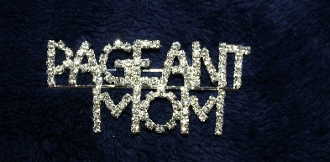 pageant mom Large  3” wide (straight)82-p$122            3/21/2020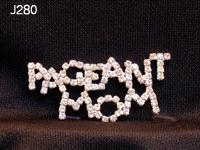 pageant mom, uneven rhinestone lettersJ280$6.004            3/21/2020x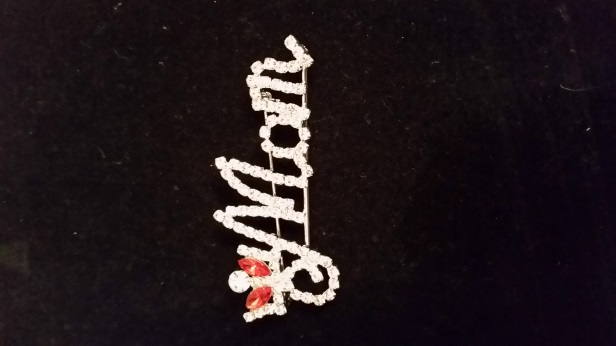 Script Mom with red crown83-p$1018           3/21/2020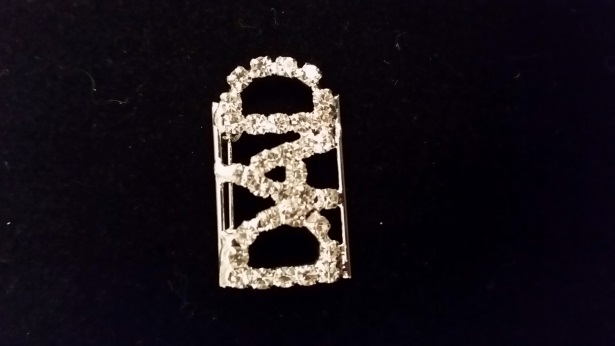 Dad1 ¼” L x ½” w84-p$85              3/21/2020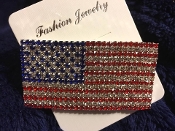 US Flag Pin2 ½ ” wide x 1 ¾ “ highflag$10.00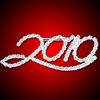 2010  pin backB20104.00Clearance to $4 or best offer1            3/21/2020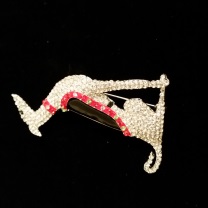 greyhound pin85-p$5.001            3/21/2020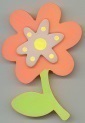 Wooden pink daisy pinspin back86-w2.006              3/21/2020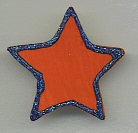 Wooden starspin back87-w3             3/21/2020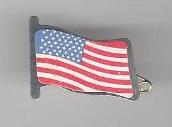 flag pin(sticker on metal with safety pin)88-p10¢113        3/21/2020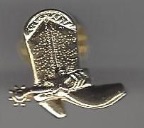 Cowboy boot gold tone clutch pin89-p$1.00Can’t restock2              3/21/2020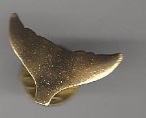 wings gold tone clutch pin90-p$1.00Can’t restock1              3/21/2020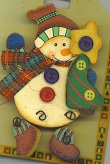 Wooden Snowman Pin with Christmas Tree91-p$2.00Can’t restock1              3/21/2020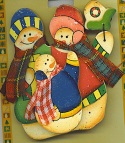 Wooden Snowman Family pin92-p$2.00Can’t restock1              3/21/2020BUTTONSItem DescriptionItem NumberSelling Price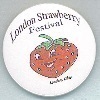 London Strawberry Festival (arched across top)London, Ohio (straight across bottom) 93-b3.00111         3/25/2020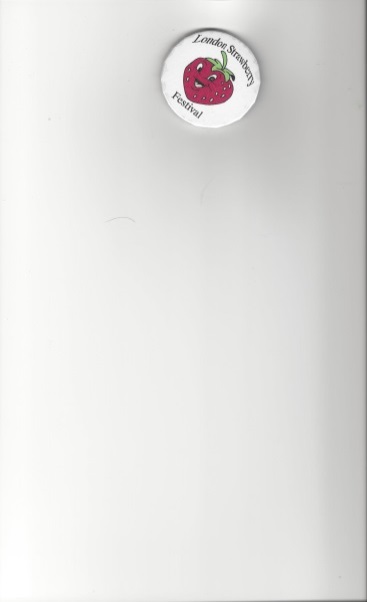 London Strawberry (arched across top)Festival (straight across bottom94-b$3.00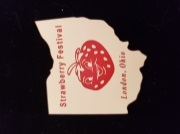 London Strawberry on Ohio Dye Cut95-p$10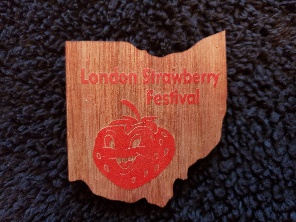 Wooden Ohio Dye Cut with Red London Strawberry Festival LogoWLO-R$1510          3/21/2020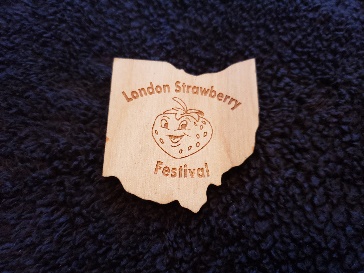 Wooden Ohio Dye Cut with Natural London Strawberry Festival LogoWLO-N$158              3/21/2020miscuts & misprints LSF (iffy)96-mb10¢mis-sealsLSF97-mbfree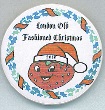 2007 Old Fashioned Christmas 07OLF10¢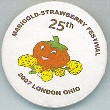 25th Anniversary 2thann75¢4             3/21/2020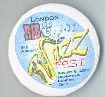 2010 Rib & Jazz Fest10 J & R10¢3              3/21/2020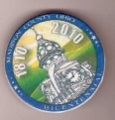 Bicentennial buttonbic-b75¢8              3/21/2020Car Show Plaque Pins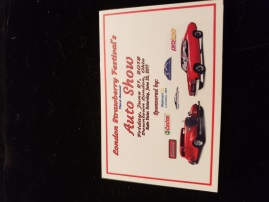 Halloween Car & Motorcycle ShowNovember 4, 2017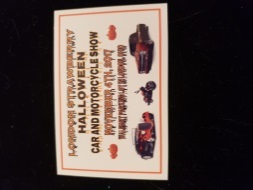 Auto ShowJune 21, 2018